Ответы детей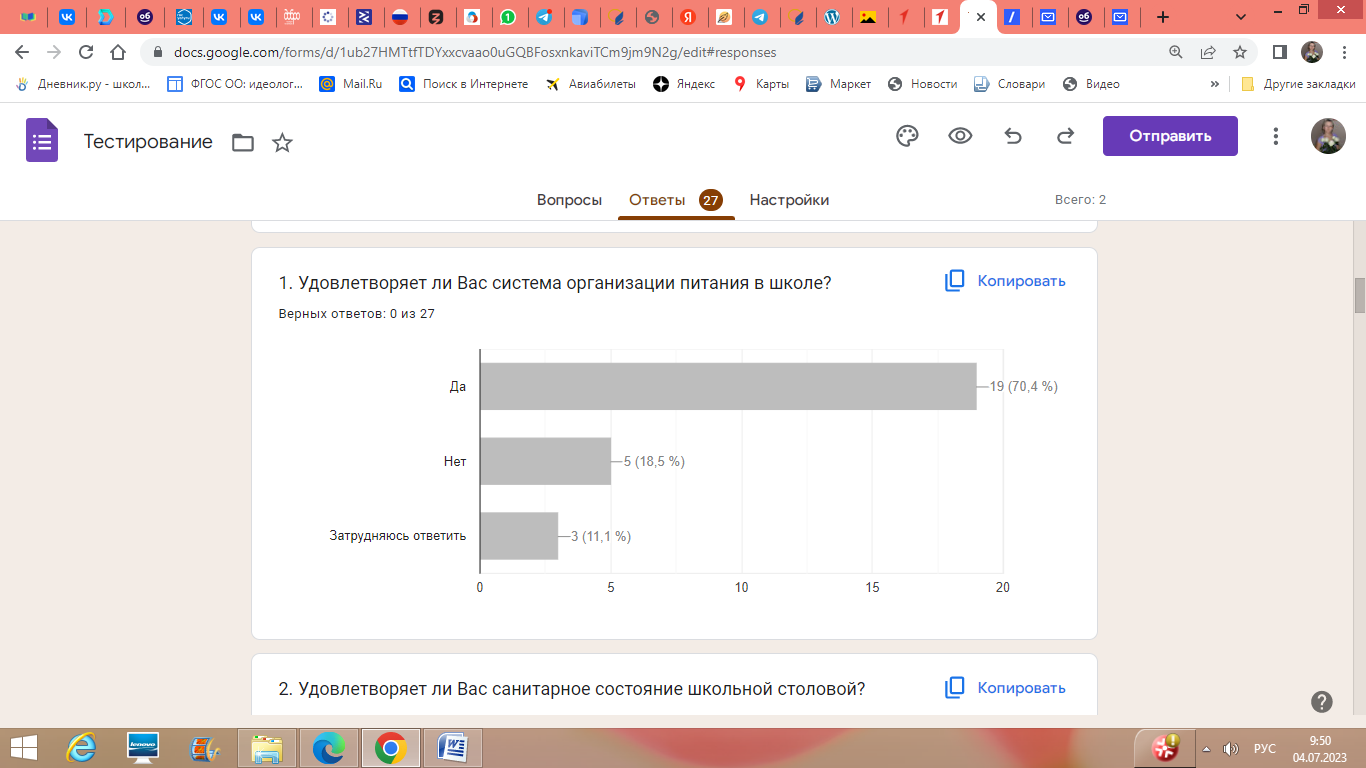 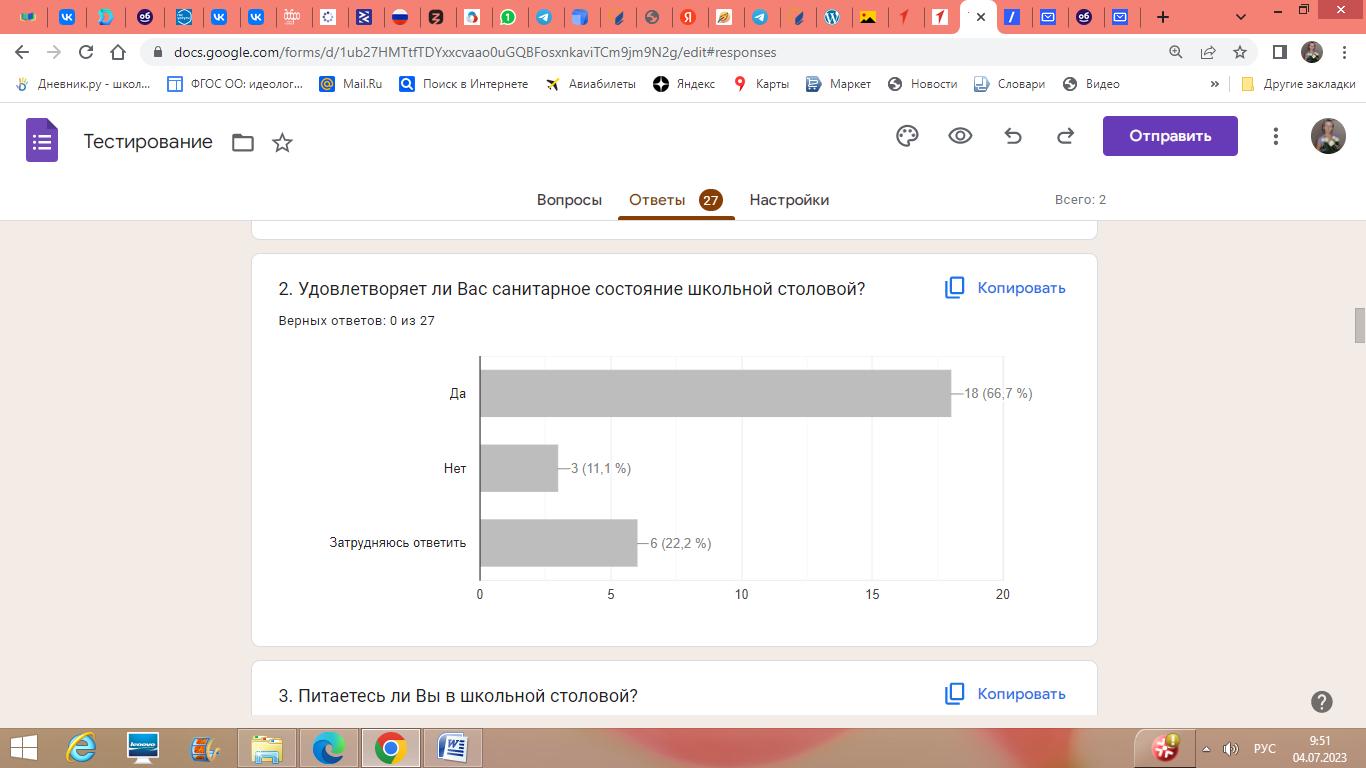 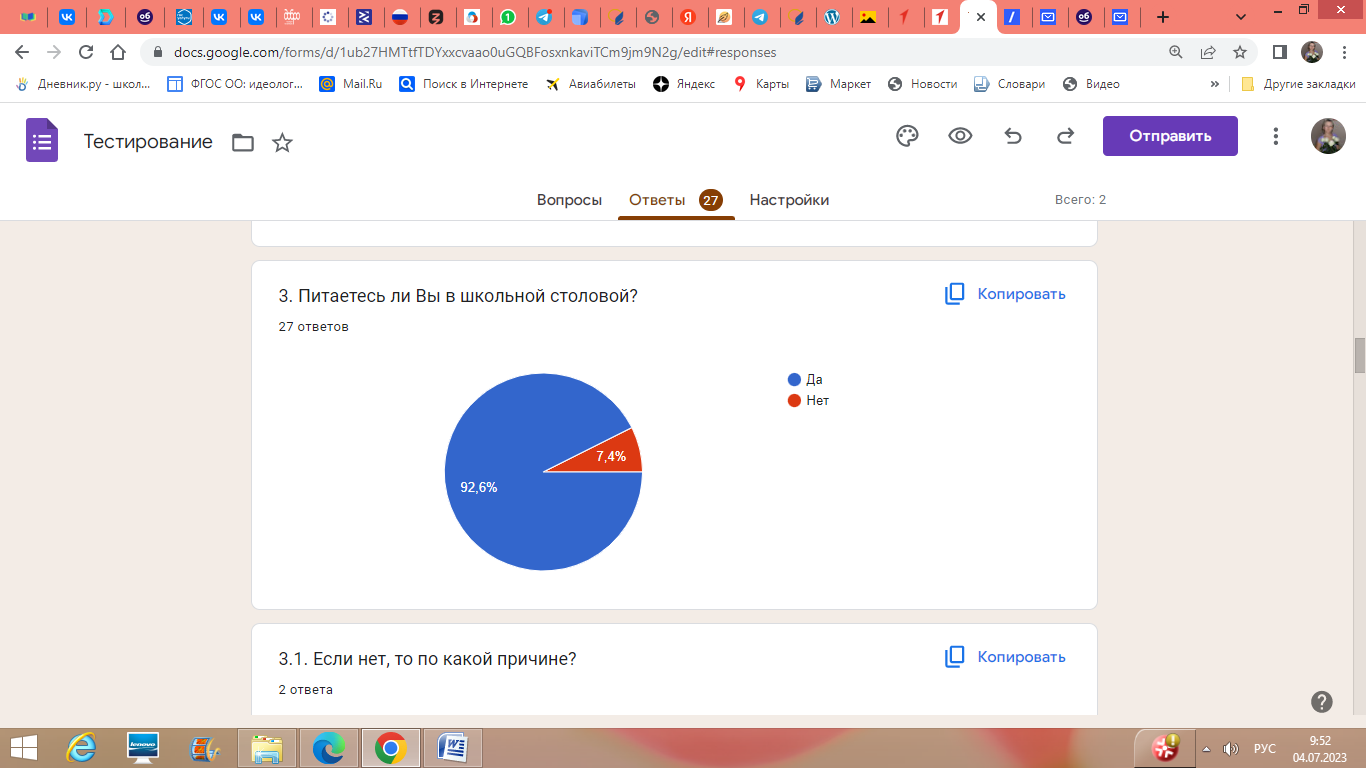 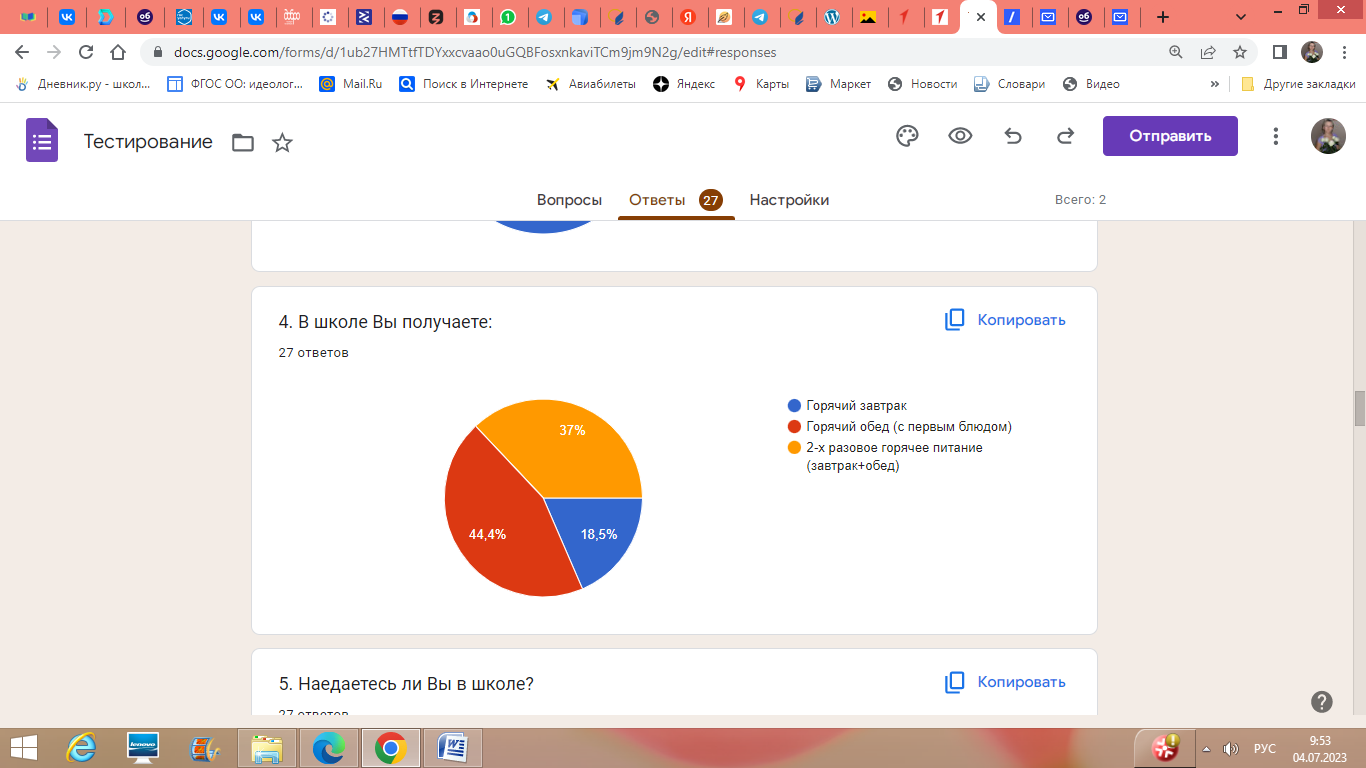 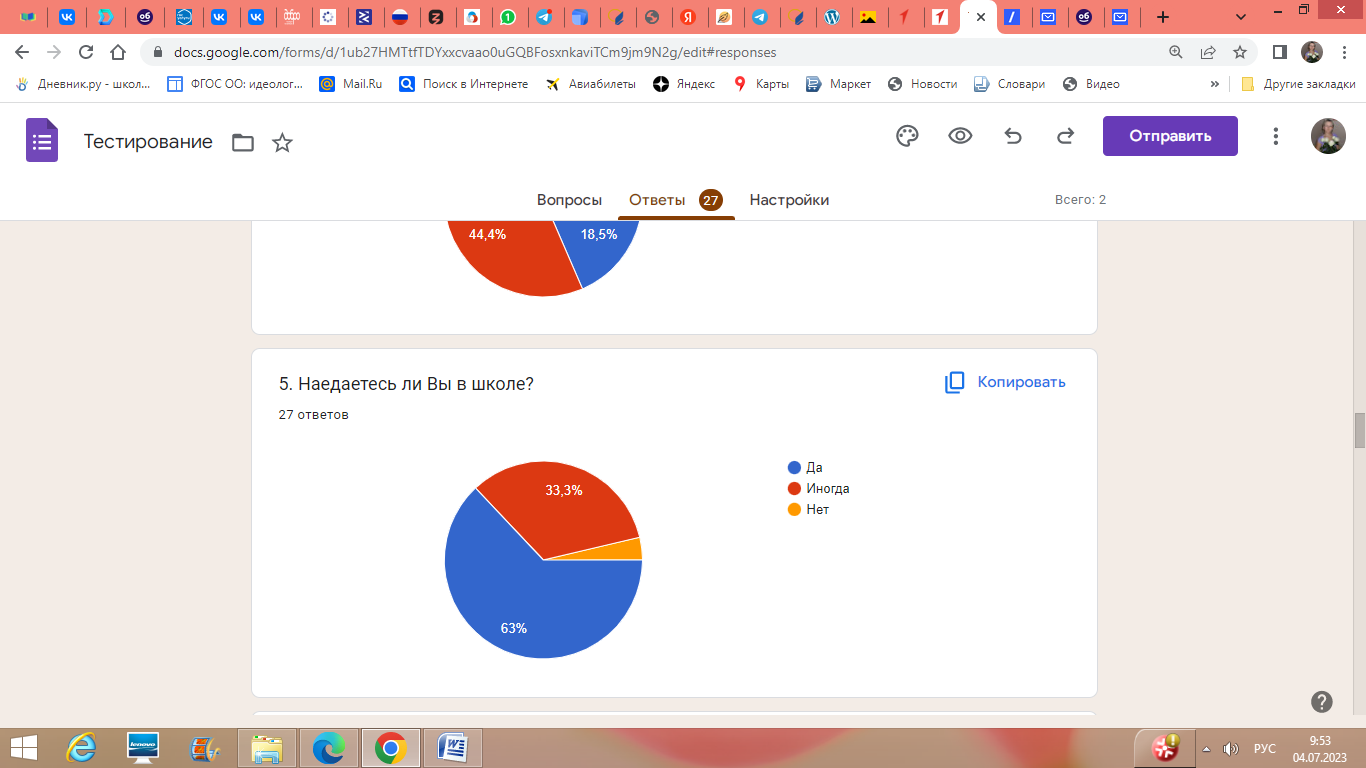 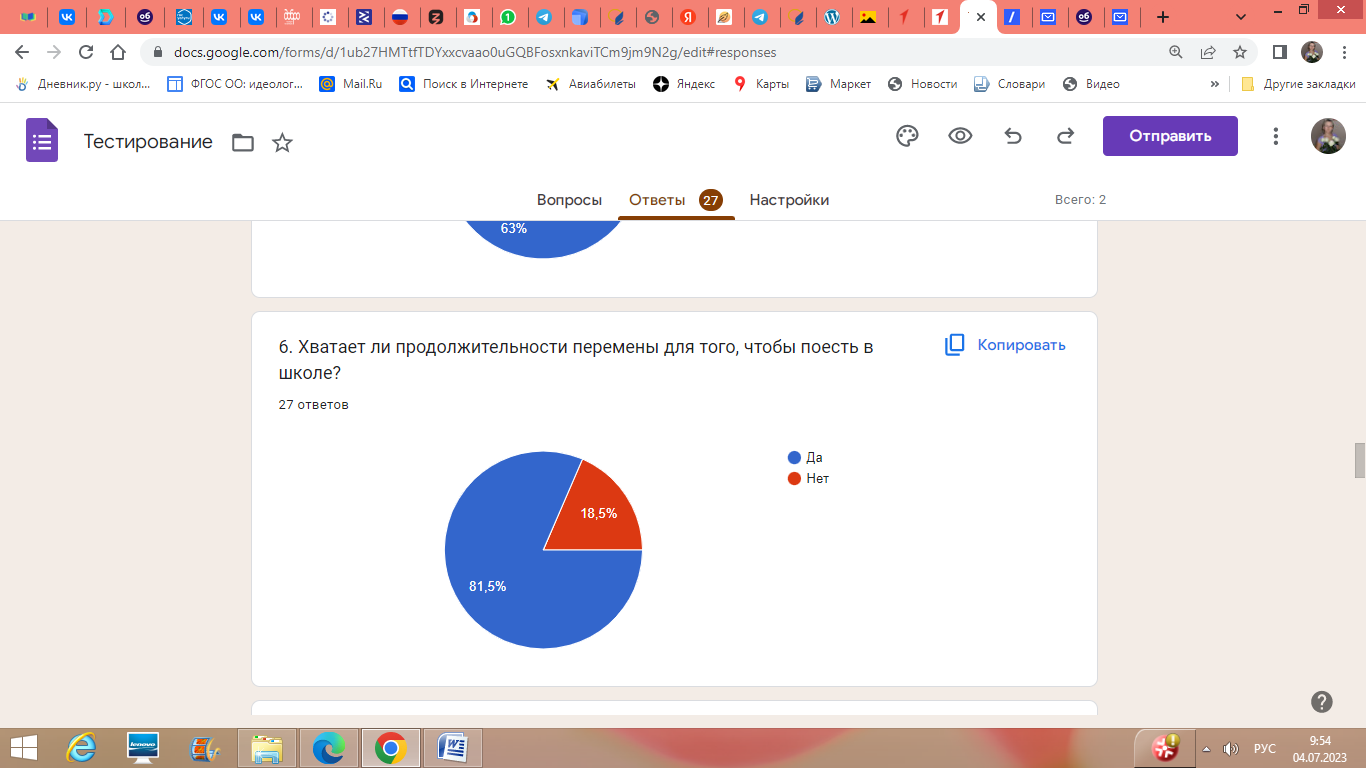 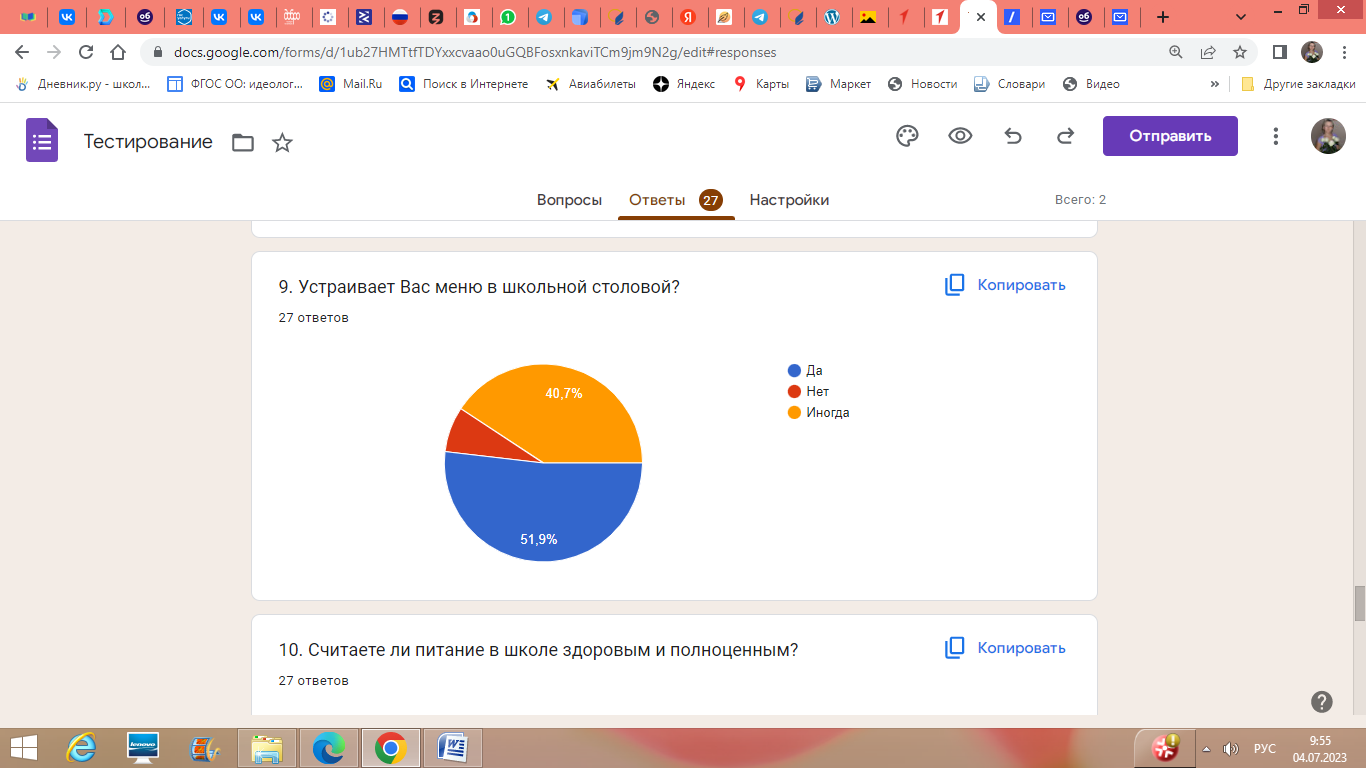 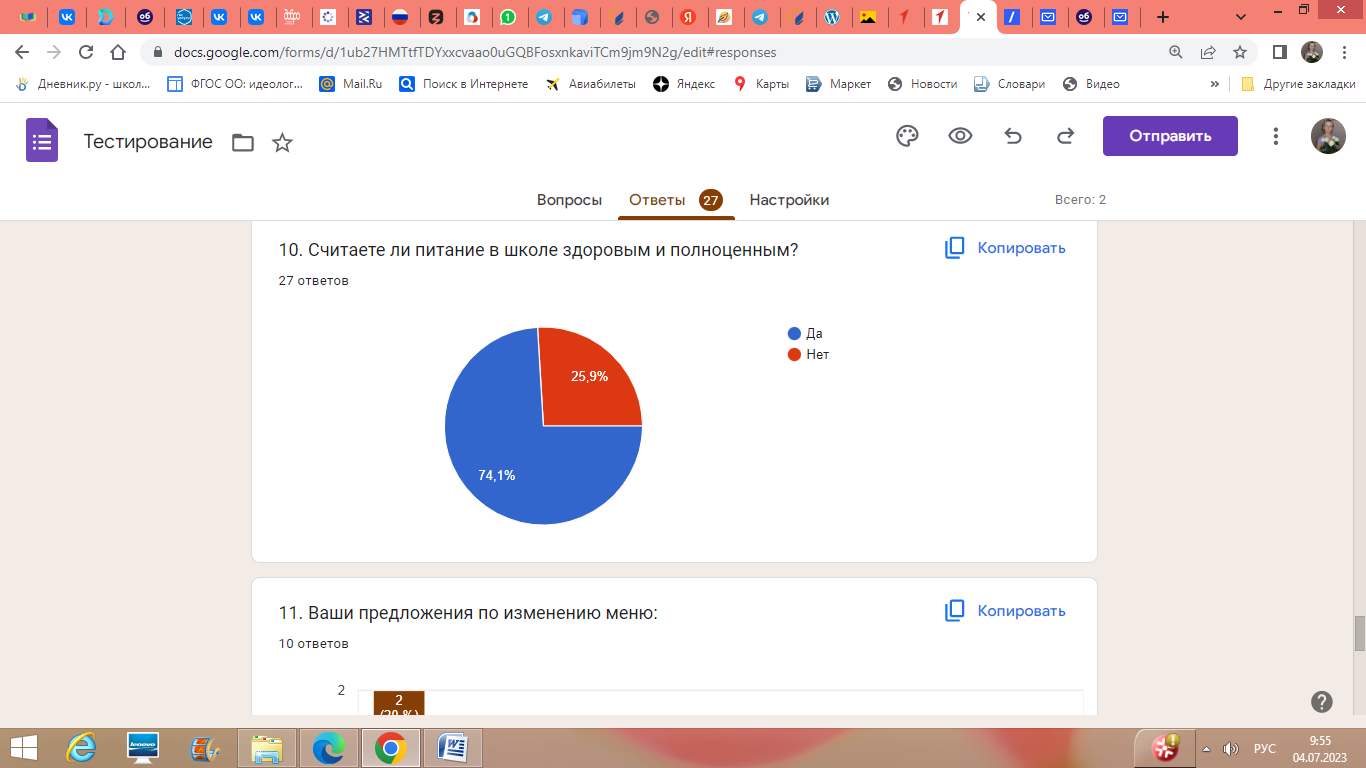 